Title of Your Comment: a Comment on Magnitude-Based Decisions as Hypothesis TestsYourFirstName Intial YourFamilyNameSportscience 24, sportsci.org/2020/MBDtestComments/yourinitials.htm, 2020
Your affiliation or other contact address and country. YourEmail@whateverisp.whateverSummary: Write a one- or two-sentence summary here.  The sentence(s) will be used in the index page of comments below your name and will link to this document.Write your critical and/or supportive remarks here. Include any references in Sportscience format shown below.  Cite in the text as, for example, Hopkins and Batterham (2016), Sainani (2018), Shakespeare et al. (2001), and (Spiegelhalter et al., 2004). Email associate editor Ross Neville with this document as an attachment.Hopkins WG, Batterham AM (2016). Error rates, decisive outcomes and publication bias with several inferential methods. Sports Medicine 46, 1563-1573Sainani KL (2018). The problem with "magnitude-based inference". Medicine and Science in Sports and Exercise (in press)Shakespeare TP, Gebski VJ, Veness MJ, Simes J (2001). Improving interpretation of clinical studies by use of confidence levels, clinical significance curves, and risk-benefit contours. Lancet 357, 1349-1353Spiegelhalter DJ, Abrams KR, Myles JP (2004). Bayesian Approaches to Clinical Trials and Health-Care Evaluation. Wiley: Chichester, p. 68-69, 112, 157Back to index of comments.Back to Magnitude-Based Decisions as Hypothesis Tests.First published xx xxxx 2020.©2020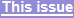 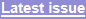 